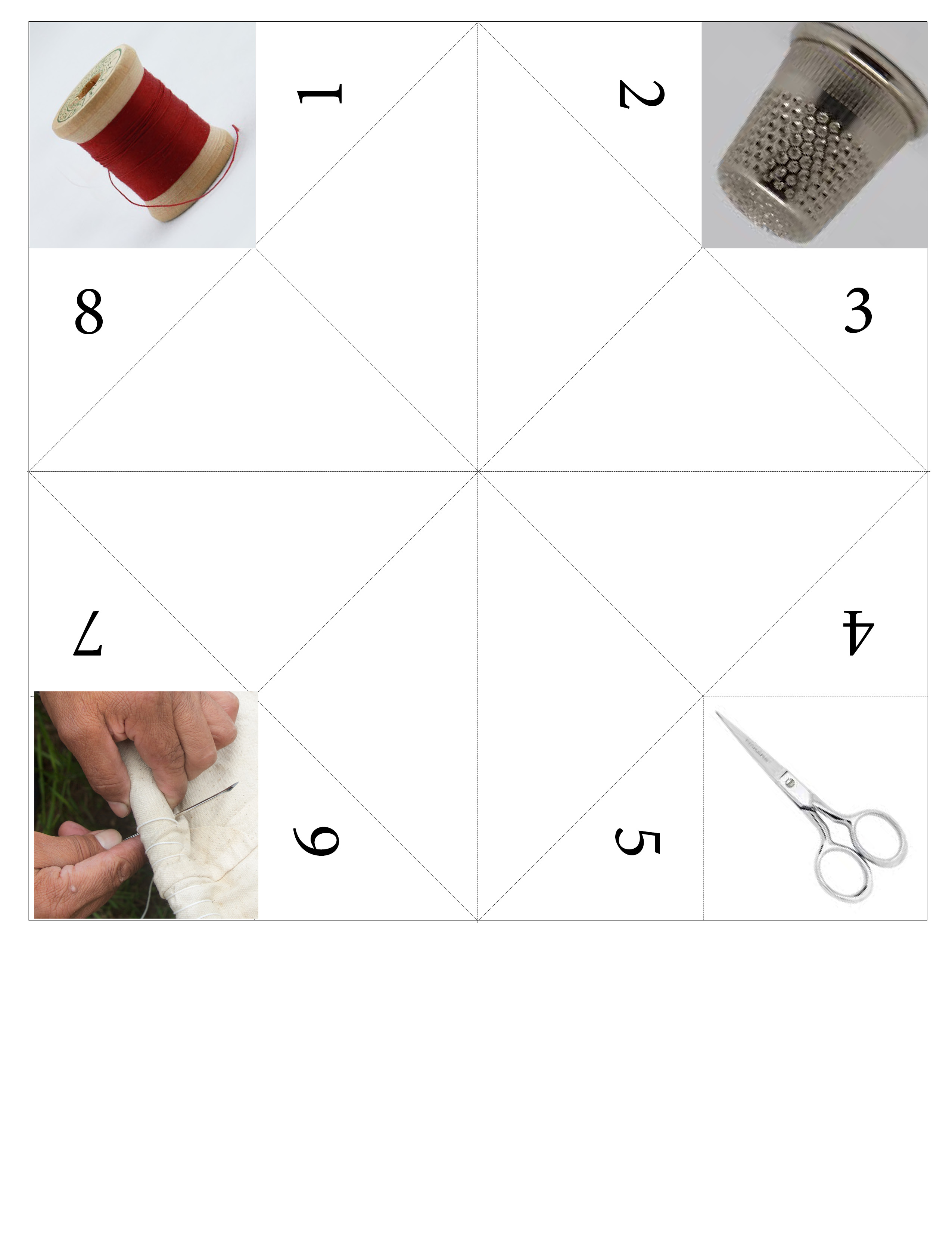 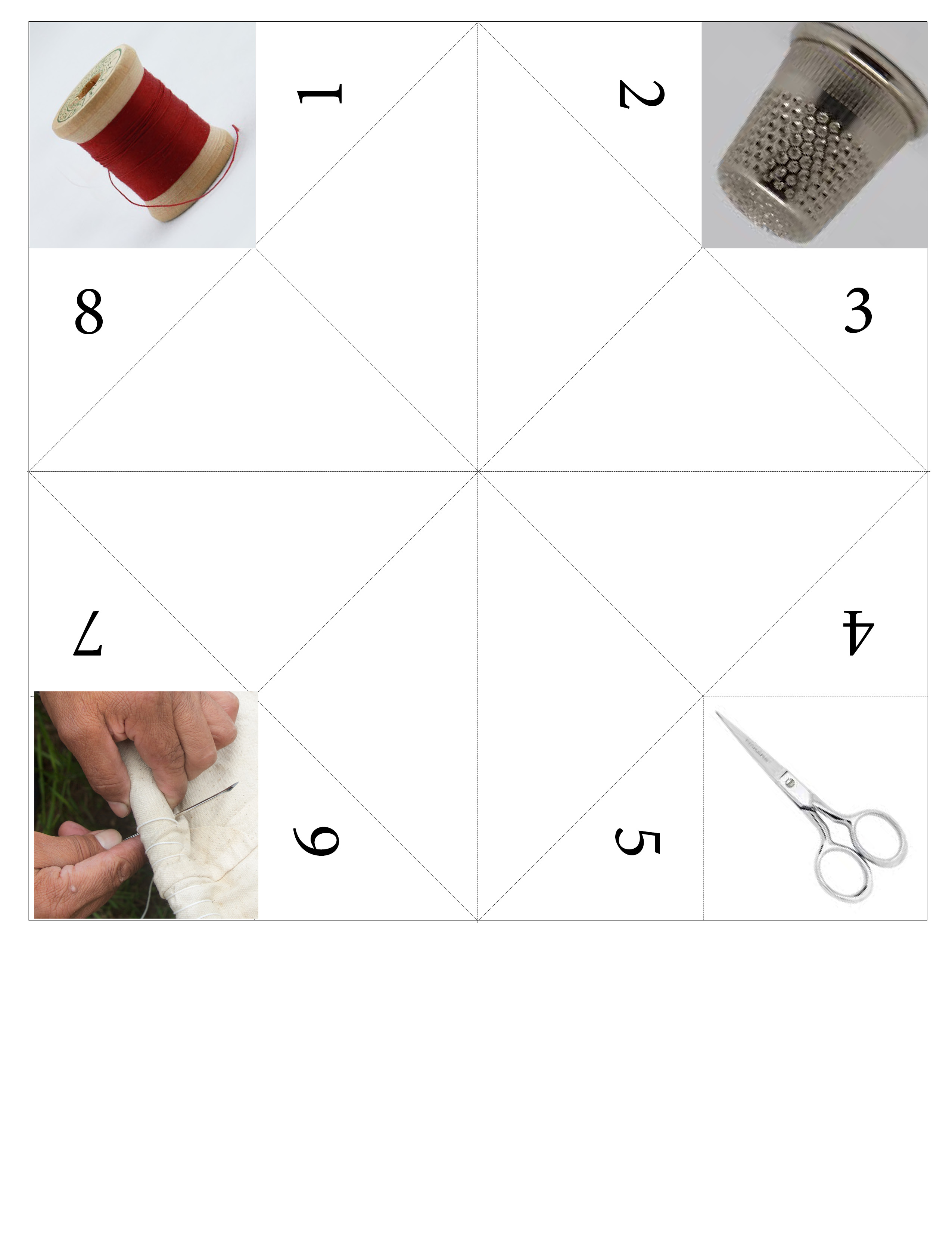 ++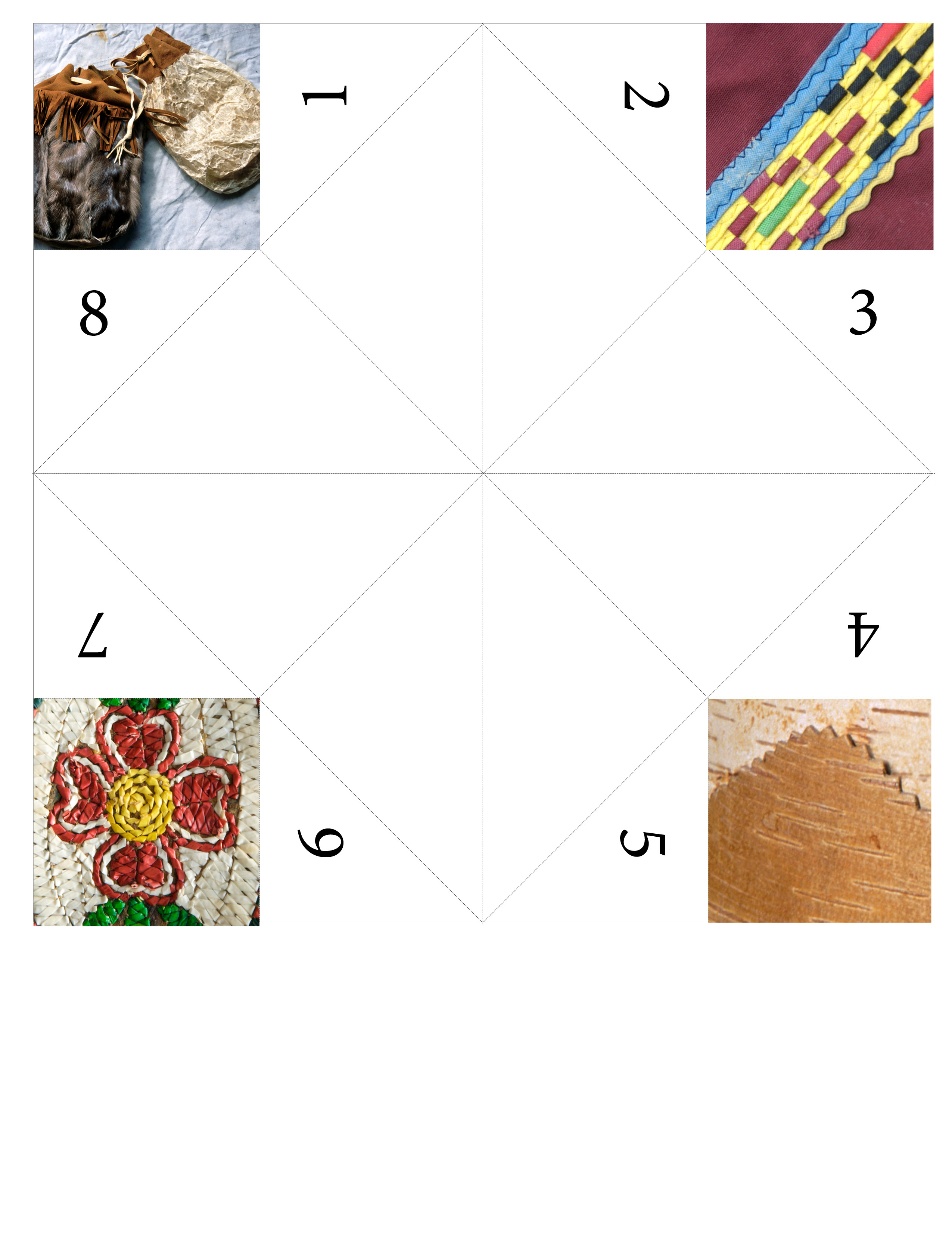 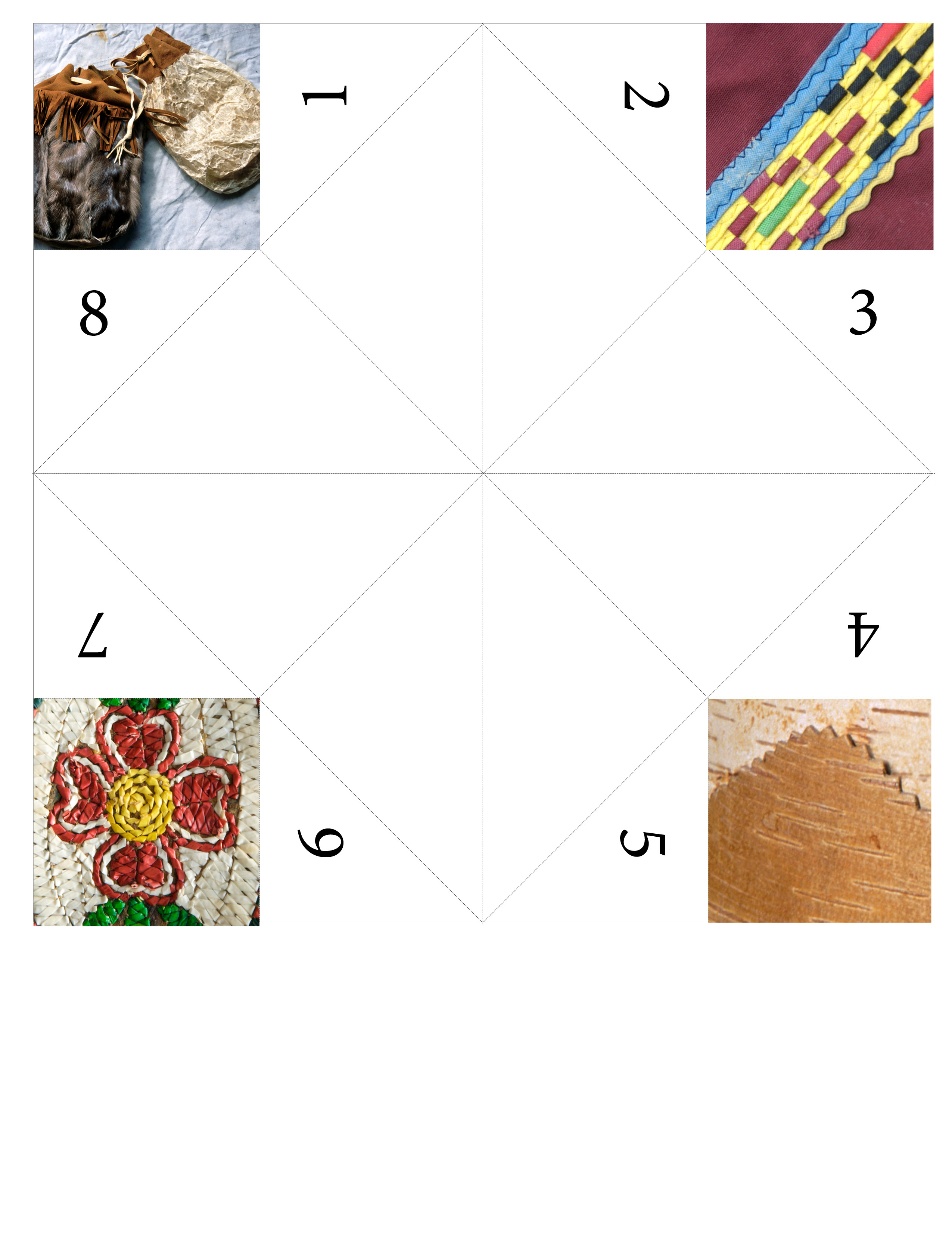 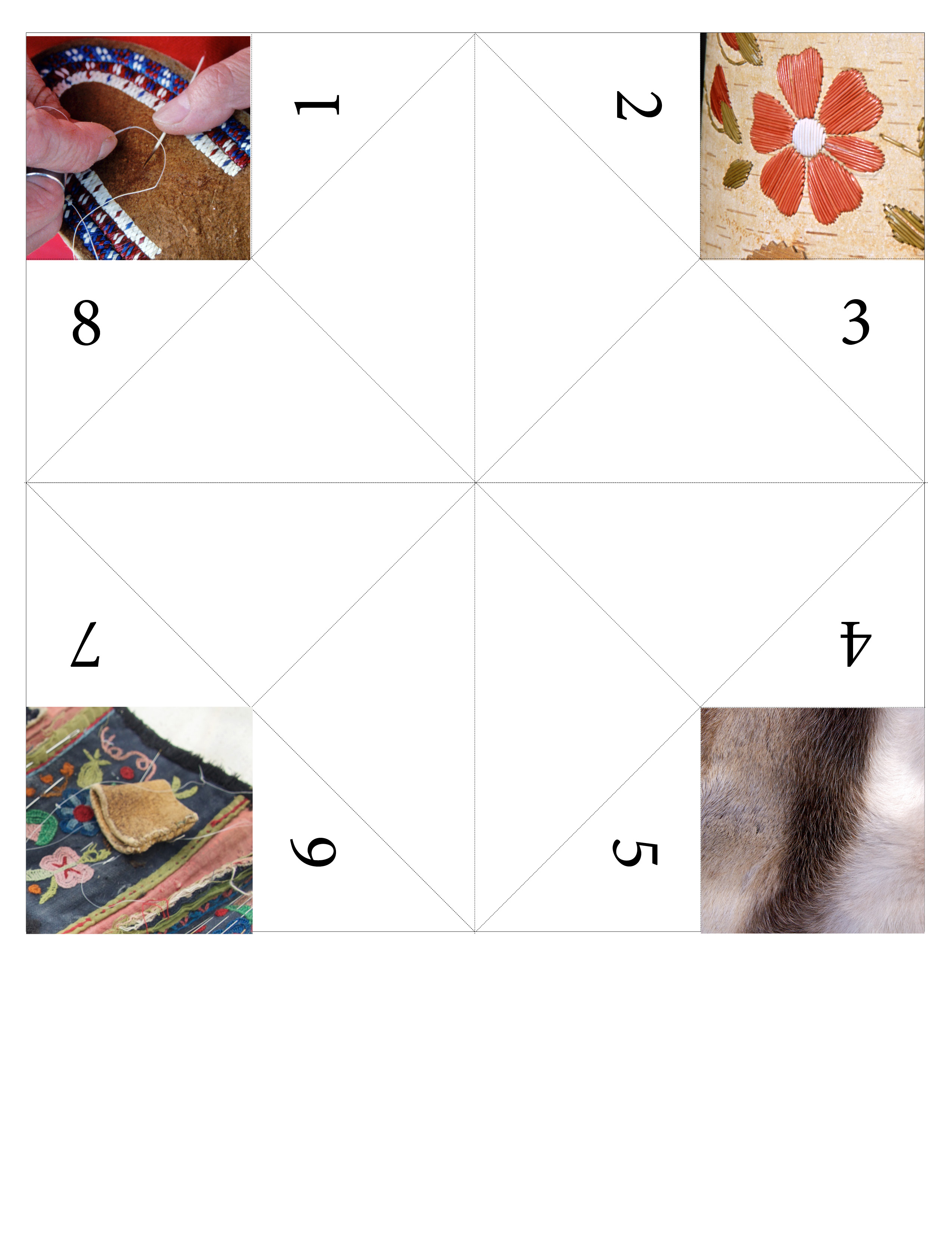 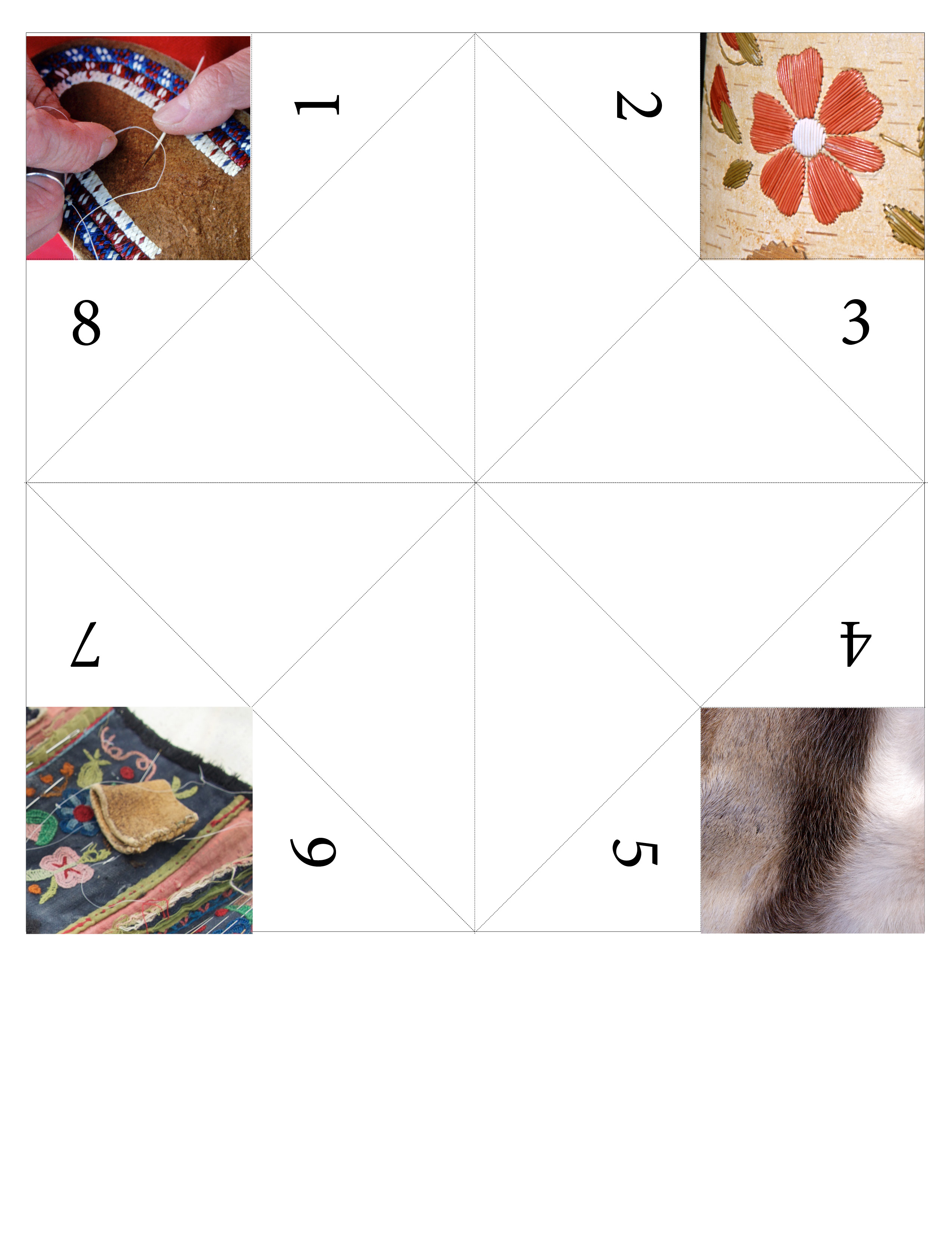 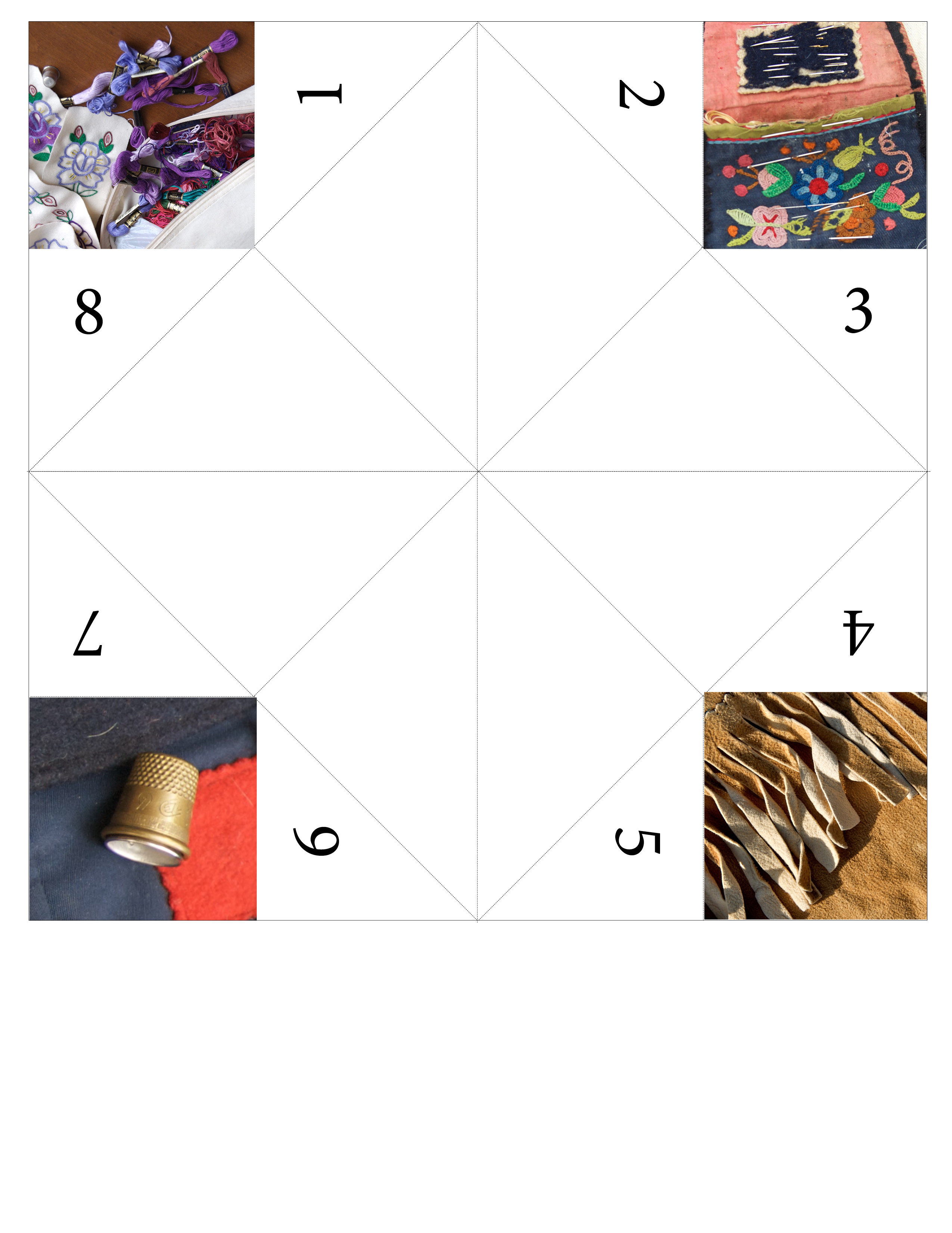 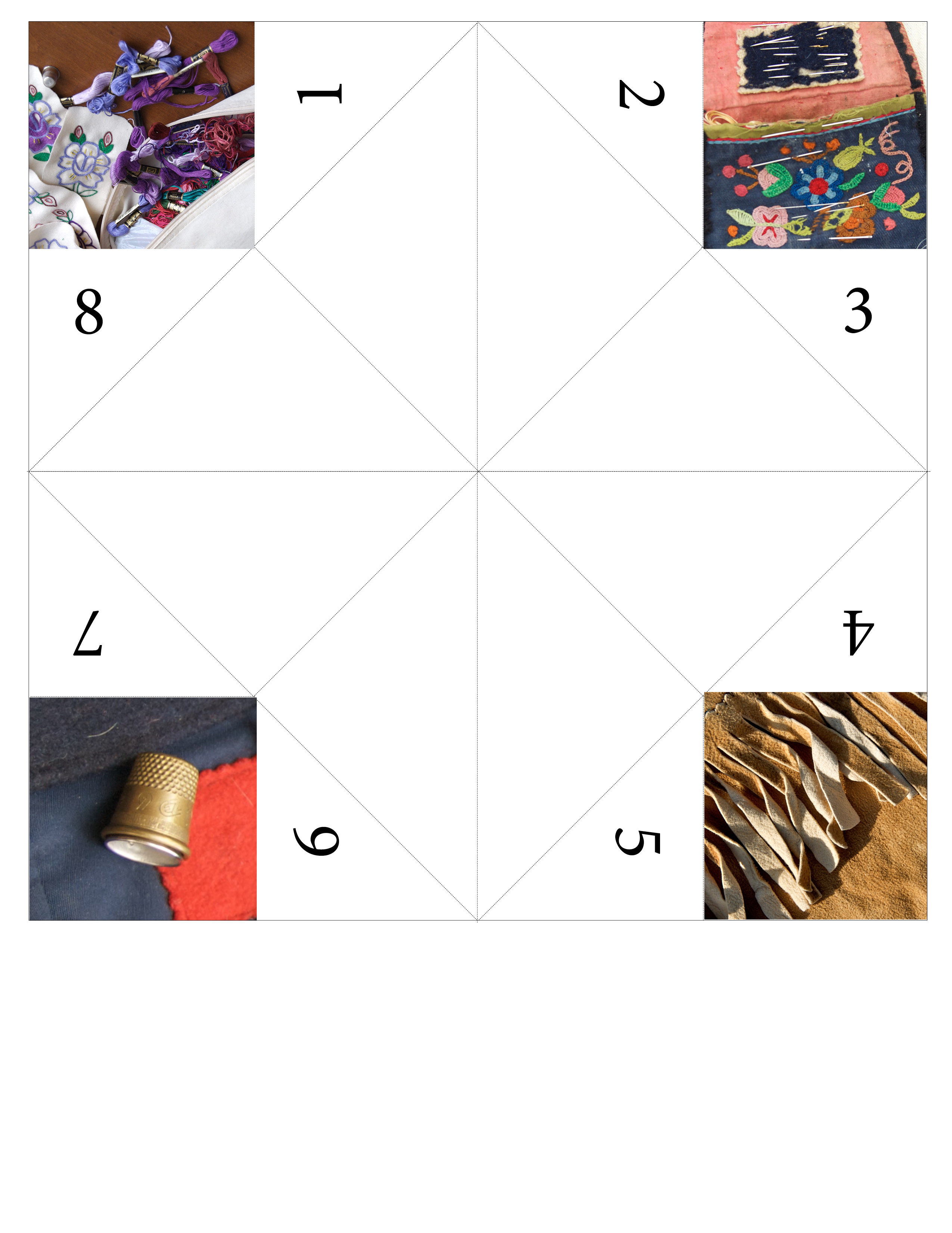 